В соответствии с Федеральным законом от 06.10.2003 № 131-ФЗ                  «Об общих принципах организации местного самоуправления в Российской Федерации», с Федеральным Законом от 30.12.2020 №518-ФЗ «О внесении изменений в отдельные законодательные акты Российской Федерации», со статьёй 69.1 Федерального Закона от 13.07.2015 года №218-ФЗ «О государственной регистрации недвижимости», руководствуясь Уставом муниципального района Сергиевский, на основании акта осмотра объекта недвижимого имущества № 6 от  03.07. 2023г. 10  ч. 00 минут, Администрация муниципального района Сергиевский  П О С Т А Н О В Л Я ЕТ:1.В отношении ранее учтенного объекта недвижимости кадастровый  номер 63:31:1101010:165, Самарская область, Сергиевский район, п. Сургут, ул. Кирпичная, д.6 выявлен правообладатель: гр. РФ Климов Петр Николаевич, 12.10.1953г место рождения п. Губинка,  Сергиевского района, Куйбышевской области,   паспорт гр. РФ серия  3602 № 231014 выдан Сергиевским РОВД    Самарской области 25.04.2002г.,  код подразделения 632-046,  СНИЛС: 014-180-193-05, адрес регистрации: Самарская область, Сергиевский район, п. Сургут, ул. Кирпичная, д.6.2. Право собственности подтверждается свидетельством о праве на наследство по закону от 08.07.1998 года, удостоверенным Красновой В.Ф. нотариусом с. Сергиевск, Самарской области,  зарегистрировано в реестре за №1530.  3.Направить данное постановление в Управление Федеральной службы государственной регистрации, кадастра и картографии по Самарской области.4.Контроль за выполнением настоящего постановления оставляю за собой.Глава муниципального районаСергиевский                                                                                              А.И. ЕкамасовПроект решения  получил: _________________________              ______________________________            [Подпись] 	                                                  [Ф. И. О.]Примечание: в течение тридцати дней со дня получения проекта решения выявленный правообладатель вправе направить возражения относительно сведений о правообладателе по адресу: 446533, Самарская область, Сергиевский район, п. Сургут, улица Первомайская, дом 12А, этаж 2, каб.3, или по телефону: 8(84655)2-54-20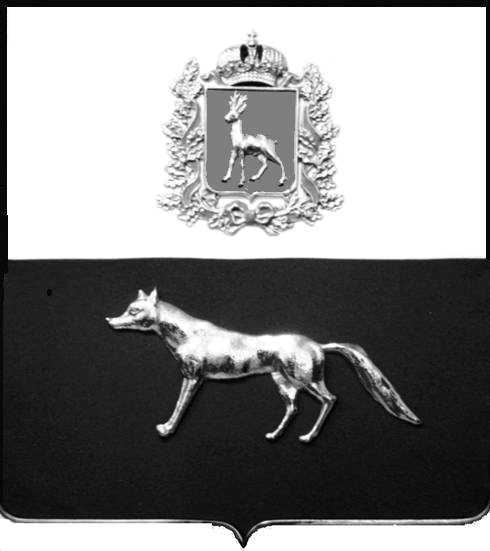 Администрациямуниципального районаСергиевскийСамарской областиПОСТАНОВЛЕНИЕ«       »  _____________ 2023г.	№__________.                               ПРОЕКТО выявлении правообладателя ранее учтенного объекта недвижимости, жилого дома с кадастровым номером 63:31:1101010:165 по адресу: Самарская область, Сергиевский район, п. Сургут,           ул. Кирпичная , д. 6